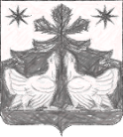 АДМИНИСТРАЦИЯ ЗОТИНСКОГО  СЕЛЬСОВЕТА ТУРУХАНСКОГО  РАЙОНА
КРАСНОЯРСКОГО  КРАЯ
 П О С Т А Н О В Л Е Н И Е 22.11. 2021 		                        с.Зотино                                       № 71 -п О внесении изменений в постановление от 14.12.2017 № 61-п «Об утверждении Порядка уведомления представителя нанимателя (работодателя) муниципальным служащим администрации Зотинского сельсовета, руководителем муниципального учреждения МО Зотинского сельсовета о возникновении конфликта интересов или возможности его возникновения»В соответствии с ч. 2 ст. 11 Федерального закона от 25.12.2008 № 273-ФЗ "О противодействии коррупции", руководствуясь статьями 14, 17 Устава Зотинского сельсовета Туруханского районаПОСТАНОВЛЯЕТ:Внести изменения в постановление от 14.12.2017 № 61-п « Об утверждении  Порядка уведомления представителя нанимателя (работодателя) муниципальным служащим администрации Зотинского сельсовета, руководителем муниципального учреждения МО Зотинского сельсовета о возникновении конфликта интересов или возможности его возникновения»  ( далее - постановление)        1.1.  Из наименования постановления и п.1 постановления  исключить фразу «руководитель муниципального учреждения» в соответсвующих  падежах.      2.  Внести изменения в Порядок уведомления представителя нанимателя (работодателя) муниципальным служащим администрации Зотинского сельсовета, руководителем муниципального учреждения МО Зотинского сельсовета о возникновении конфликта интересов или возможности его возникновения», утвержденного постановлением от 14.12.2017 № 61-п  (далее - Порядок)        2.1. Из  наименования  Порядка, п.п. 1, 2, 3, 4, 6, абз. 3 п.5  Порядка исключить фразу «руководитель муниципального учреждения»  в соответсвующих падежах.      3. Контроль за исполнением настоящего постановления возложить на заместителя  Главы сельсовета.        4. Постановление вступает в силу в день, следующий за днем его официального опубликования в печатном издании газете «Ведомости органов местного самоуправления Зотинского сельсовета».Глава  Зотинского сельсовета:                                              П.Г. Опарина